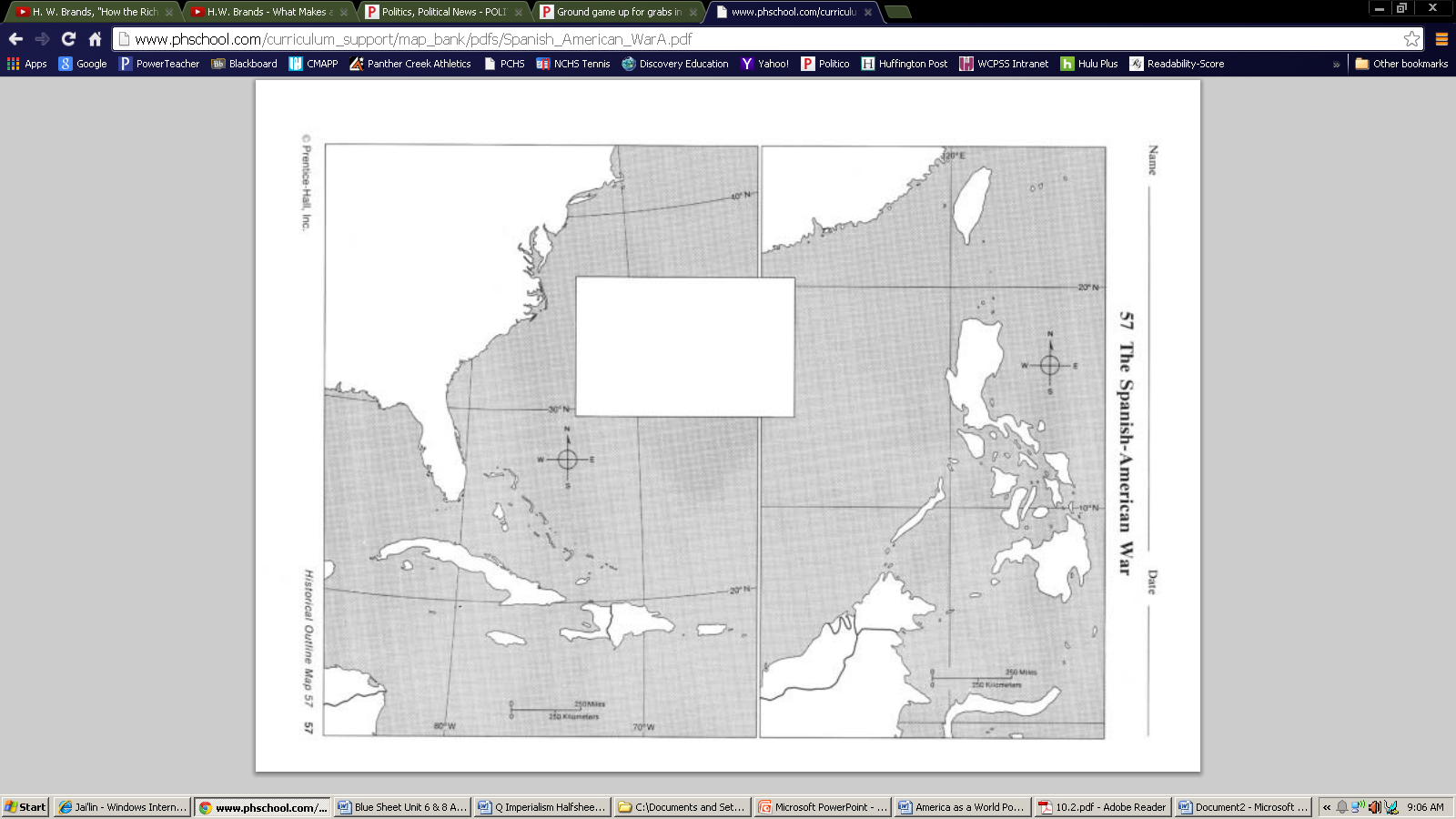 American History IIUnit 2 – Imperialism and Isolationism: American Foreign Policy in the Modern AgeThe Spanish-American WarThe Spanish-American WarCauses:  How did each of the following help to cause the outbreak of the Spanish-American War?Causes:  How did each of the following help to cause the outbreak of the Spanish-American War?American business ownersJosé MartíValeriano WeylerYellow journalismDe Lôme letterU.S.S. MaineEffects: What happened as a result of the Spanish-American War?Effects: What happened as a result of the Spanish-American War?T. Roosevelt & the Rough RidersTreaty of ParisCubaPuerto RicoGuamPhilippine IslandsAmerica as an Imperialist Power?